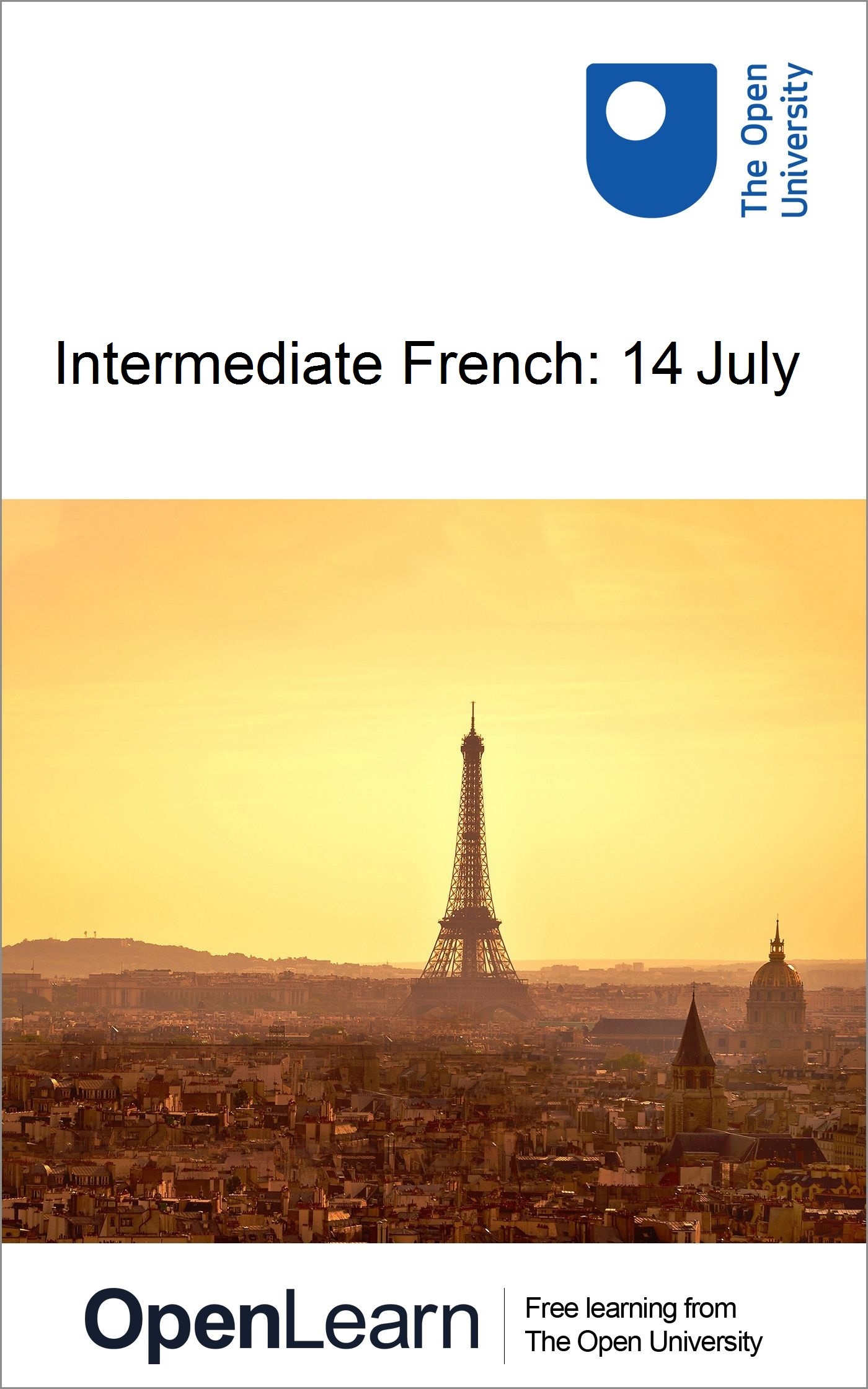 L120_2Intermediate French: 14 JulyAbout this free courseThis free course is an adapted extract from the Open University course L120 Ouverture: intermediate French http://www.open.ac.uk/study/undergraduate/course/l120.htm. This version of the content may include video, images and interactive content that may not be optimised for your device.You can experience this free course as it was originally designed on OpenLearn, the home of free learning from The Open University - http://www.open.edu/openlearn/languages/french/intermediate-french-14-july/content-section-0. There you’ll also be able to track your progress via your activity record, which you can use to demonstrate your learning.Copyright © 2016 The Open UniversityIntellectual propertyUnless otherwise stated, this resource is released under the terms of the Creative Commons Licence v4.0 http://creativecommons.org/licenses/by-nc-sa/4.0/deed.en_GB. Within that The Open University interprets this licence in the following way: www.open.edu/openlearn/about-openlearn/frequently-asked-questions-on-openlearn. Copyright and rights falling outside the terms of the Creative Commons Licence are retained or controlled by The Open University. Please read the full text before using any of the content. We believe the primary barrier to accessing high-quality educational experiences is cost, which is why we aim to publish as much free content as possible under an open licence. If it proves difficult to release content under our preferred Creative Commons licence (e.g. because we can’t afford or gain the clearances or find suitable alternatives), we will still release the materials for free under a personal end-user licence. This is because the learning experience will always be the same high quality offering and that should always be seen as positive – even if at times the licensing is different to Creative Commons. When using the content you must attribute us (The Open University) (the OU) and any identified author in accordance with the terms of the Creative Commons Licence. The Acknowledgements section is used to list, amongst other things, third party (Proprietary), licensed content which is not subject to Creative Commons licensing. Proprietary content must be used (retained) intact and in context to the content at all times. The Acknowledgements section is also used to bring to your attention any other Special Restrictions which may apply to the content. For example there may be times when the Creative Commons Non-Commercial Sharealike licence does not apply to any of the content even if owned by us (The Open University). In these instances, unless stated otherwise, the content may be used for personal and non-commercial use. We have also identified as Proprietary other material included in the content which is not subject to Creative Commons Licence. These are OU logos, trading names and may extend to certain photographic and video images and sound recordings and any other material as may be brought to your attention. Unauthorised use of any of the content may constitute a breach of the terms and conditions and/or intellectual property laws.We reserve the right to alter, amend or bring to an end any terms and conditions provided here without notice.All rights falling outside the terms of the Creative Commons licence are retained or controlled by The Open University.Head of Intellectual Property, The Open University978-1-4730-1370-4 (.kdl)
978-1-4730-0602-7 (.epub) ContentsIntroductionLearning outcomes1 Le quatorze juillet1.1 Les avis sont partagés1.2 Habitudes et projets1.3 La fêteConclusionTake the next stepAcknowledgementsSolutionsIntroductionThis OpenLearn course is an adapted extract from the Open University course L120 Ouverture: intermediate French. This OpenLearn course provides a sample of level 1 study in French. Learning outcomesAfter studying this course, you should be able to:understand and give descriptions of events in the pastunderstand and ask questions about events in the pastunderstand and express intentionsunderstand people talking about 14 July.1 Le quatorze juilletThe French national holiday on 14 July commemorates the storming of the Bastille prison (la prise de la Bastille) in 1789. The rioters’ victory, at the end of a day-long siege, marked the beginning of the Revolution. The day is celebrated with a variety of events, large and small, across the country: défilés militaires (military parades), retraites aux flambeaux (torch-light processions), feux d’artifices (fireworks) and bals publics (free dances open to everybody). In this section a variety of people explain how they celebrate Bastille Day and what it means to them. Start of Figure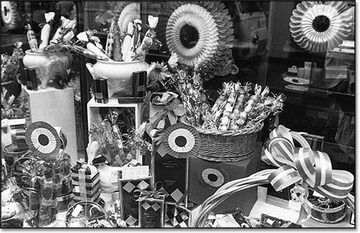 Vitrine de confiseur décorée pour le quatorze juilletEnd of Figure1.1 Les avis sont partagésWhat exactly does the average French person celebrate on Bastille Day? As you will see, opinions can differ widely.Start of ActivityActivité 1 Les avis sont partagés Start of QuestionRegardez la séquence vidéo. Notez les quatre questions que nous avons posées aux personnes interviewées.Start of Media ContentVideo content is not available in this format.Video 1View transcript - Video 1End of Media ContentPour vous aidersanglant bloody un jour férié public holiday j’en profite pour… I take advantage of it to… (from en profiter pour) incontestable undeniable fiers (m.pl.) proud la Déclaration des droits de l’homme the Declaration of the Rights of Man (passed by the National Assembly in 1789) la Marseillaise name of the French national anthem End of QuestionEnd of ActivityStart of ActivityActivité 2 Le quatorze juillet, qu’est-ce que ça représente, pour vous? Start of QuestionRegardez de nouveau la séquence et complétez la grille. Dans la colonne de gauche on manque le nom de la personne qui parle, dans la colonne de droite on manque les mots utilisés en français par cette personne. If you don’t catch some of the expressions, think about the French equivalent of the English provided in the grid.Start of TableEnd of TableEnd of QuestionView answer - PartStart of QuestionQuelle est la question que beaucoup de gens posent à Madame Biret? Et pourquoi, d’après vous?End of QuestionProvide your answer... View answer - PartStart of QuestionRésumez en anglais, en une trentaine de mots, ce que Philippe explique.End of QuestionProvide your answer... View answer - PartEnd of Activity1.1.1 Perfect tenseGrammar Point 1 – Using the perfect tenseThe perfect tense is used in French to describe completed actions or events. It is made up of two parts, which is why it is called le passé composé (‘compound past’) in French. The first part is either the verb avoir or the verb être, the second part is the past participle of the main verb. The French passé composé can be translated into English in different ways. ‘Avoir’ + past participleThis is how the passé composé is formed for the majority of French verbs. Des millions de téléspectateurs ont regardé la retransmission du défilé.Millions of viewers watched/have watched the broadcast of the parade.On a oublié tout ça. We have forgotten all that.‘Être’ + past participleÊtre is used with about a dozen common verbs and their compounds (venir – revenir) and with all reflexive verbs (such as se laver). You will work on these later in the course, but in the meantime you should try to learn the six sentences shown below. Note that when être is used, the past participle agrees with the subject. For example, the basic past participle of partir is parti; in the singular this appears as parti (with a masculine subject) or partie (with a feminine subject), and in the plural as partis or (for an all-feminine subject) parties. Cette année, je suis parti(e) en vacances en juin et je suis reparti(e) encore une fois en août. This year I went on holiday in June and I went again in August.Vous êtes allé(e) où? Where did you go?Tu es venu(e) en bus? Did you come by bus?Je suis arrivé(e) à Lyon début mars et je suis reparti(e) fin avril. I arrived in Lyons at the beginning of March and I left at the end of April.Je suis né(e) le vingt et un janvier. I was born on 21 January.Elles sont venues en Angleterre il y a dix ans et elles sont revenues l’année dernière. They came to England ten years ago and they came again last year.Past participle endingsAll past participles have one of the following four endings:-é (all verbs that end in -er, + été from the verb être); -i/-is/-it (dormi, fini, suivi; mis, pris, compris, appris; dit, écrit, etc.); -u (venu, voulu, reçu, entendu, vécu, plu, eu, etc.); -ert (ouvert, découvert, offert, souffert, etc.). You can find other examples of past participles in the verb tables given in your dictionary or grammar book. Here are just a few, shown in context. Nous avons pris l’avion, pas le train, pour aller en Allemagne. We took the plane, not the train, to go to Germany.Elle a fait beaucoup d’efforts. She made/has made a lot of effort.J’ai été journaliste pendant quelques années, mais ensuite j’ai arrêté parce que j’ai eu mes enfants. I was a journalist for a few years, but then I stopped because I had my children.Vous avez été un ami fidèle pendant ces mois difficiles. You have been a faithful friend during these difficult months.Quand je suis allé(e) au Japon j’ai écrit à tous mes amis. When I went to Japan I wrote to all my friends.Note that plu is the past participle of both pleuvoir (‘to rain’) and plaire (‘to please’). Plaire is much more commonly used to express liking than aimer. Don’t worry about understanding the construction it's used in at this stage; just learn these two very useful phrases: Ça vous a plu?Did you like it?/Did you enjoy it?Oui, ça m’a beaucoup plu.Yes, I enjoyed it a lot/I loved it.Why not start a section in your Notebook for the passé composé? Write out phrases or sentences it appears in as you come across them (perhaps with one page for each of the four past participle endings). You could also invent short dialogues using past participles that have the same ending: the rhyme may help you to memorise them. There is an example of this technique in the next activity, where we have used only monosyllabic past participles ending in ‘-u’. Start of ActivityActivité 3Start of QuestionVoici un dialogue entendu le lendemain du quatorze juillet. Traduisez-le en anglais. Faites particulièrement attention aux passés composés donnés en gras. The past participles all come from the infinitives shown beneath the dialogue.PAULE Vous avez vu le feu d’artifice? COLETTE Non, j’ai dû rester avec les enfants à la maison. Alors, j’ai lu. Et vous, le bal public, ça vous a plu? PAULE Énormément, mais je n’ai pas pu danser longtemps parce que j’ai trop bu. Et puis, vers une heure du matin, il a plu! Infinitive forms:boire • devoir • lire • plaire • pleuvoir • pouvoir • voirEnd of QuestionProvide your answer... View answer - Activité 3Start of QuestionÉcoutez plusieurs fois l’extrait où est enregistré ce dialogue. Ensuite répétez-le à haute voix, en même temps. Prononcez bien distinctement le ‘-u’ des participes passés. Apprenez le dialogue par cœur. Start of Media ContentAudio content is not available in this format.Audio 1View transcript - Audio 1End of Media ContentTo pronounce the [y] sound of the ‘-u’ in plu, vu, etc. correctly, keep your lips drawn together in a tight circle, as if you were whistling, and then say ‘ee’. Learning this dialogue by heart will help you remember these past participles ending in ‘-u’.End of QuestionEnd of ActivityKey Point 1: Reinforcing learning through memorisationWhen acting a short dialogue like the one above out loud in order to memorise it, try to adopt a different voice for each person and to emphasise the feelings expressed (Colette is disappointed, Paule is enthusiastic). Apart from remembering useful phrases, this will help you with your pronunciation and intonation. Choose short extracts from the other dialogues you have been working on – including the video – and learn them by heart too, following the same methods. For example, in the video conversation with Étienne on the beach (reproduced below) you could emphasise both his annoyance with the crowds and the interviewer's sympathetic tone. To work on your vocabulary you could also add words of your own, such as the ones shown here in bold. QUESTION Qu’est-ce que vous cherchez dans une plage, qu’est-ce qu’il vous faut, qu’est-ce que vous préférez?ÉTIENNE Le calme! La tranquillité! La paix!QUESTION Donc, il y a trop de monde ici.ÉTIENNE Voilà!QUESTION Des familles, trop de gosses…ÉTIENNE Voilà. Beaucoup trop!!QUESTION Donc la prochaine fois, vous irez où?ÉTIENNE Ailleurs! Loin d’ici!1.1.2 Questions in the perfect tenseGrammar Point 2 – Asking questions in the perfect tenseWhen asking questions in the perfect tense, structures follow the same pattern as seen earlier for the present tense (‘Asking questions’ in 1.3 Partir ou pas?). 1 Verb (avoir/être) + subject + past participle (formal French) Avez-vous vécu longtemps aux États-Unis? Did you live/have you lived in the States for a long time?Êtes-vous allé(e) en Inde? Have you been to India?2 Est-ce que + subject + verb (avoir/être) + past participle Est-ce qu’il a réussi à son examen?Did he pass his exam?3 Subject + verb (avoir/être) + past participle, with rising intonation at the end of the sentence (informal French) Have you written to your grandparents?Did you leave early?Where you need to use a question word, the equivalent structures are as follows.4 Question word + verb (avoir/être) + subject + past participle (formal French) Comment avez-vous fêté le quatorze juillet? How did you celebrate 14 July?Quand as-tu pris tes vacances? When did you take your holidays?À quelle heure est-elle arrivée? What time did she arrive?Qui avez-vous vu à Édimbourg? Who did you see in Edinburgh?5 Question word + est-ce que + subject + verb (avoir/être) + past participle (informal French) Note that est-ce que is optional here, except after the interrogative pronoun que. Qui (est-ce que) vous avez emmené au bal? Who did you take to the dance?Combien (est-ce que) ça a coûté?How much did it cost?6 Subject + verb (avoir/être) + past participle + question word (informal French) Vous avez pu prendre combien de jours de congé? How much holiday were you able to take?Ils sont partis à quelle heure? What time did they leave?Start of SAQActivité 3Start of QuestionTraduisez les phrases suivantes en français. Pour une question, donnez au moins deux formes possibles.Use vous in your translations, except where tu is essential. Marie-Christine, when you went to Morocco, did you see the famous mosque in Marrakesh?I noticed that you laughed when he said that.I didn’t laugh, I smiled, that's all.We met Marianne. Jean-Paul likes her a lot but as he is shy he didn’t open his mouth.Did you hear what I said? Pierre has had to go to Austria for his job. (Translate ‘what’ by ce que.) Did you learn German?Have you written to your cousins?Yes, towards the middle of June, but they haven’t answered.Last year she had lots of problems with her back. Did she suffer a lot?Have you had news from your parents?I received a letter yesterday.End of QuestionView answer - Activité 3End of SAQStart of ActivityActivité 4 Écoutez l’extraitStart of QuestionÉcoutez l’extrait et répétez chaque question pendant les pauses. Faites bien attention à l’intonation.These are the examples given in ‘Asking questions in the perfect tense’ above. We have also recorded the five questions from Activity 4, using the structures that would be used in informal French. You don’t have to do this exercise all in one go. But you should do it as many times as necessary until you are satisfied with your intonation.Start of Media ContentAudio content is not available in this format.Audio 2View transcript - Audio 2End of Media ContentEnd of QuestionEnd of Activity1.2 Habitudes et projetsWhat do people normally do on 14 July? And this year, will they all enjoy the celebrations or will some of them have good reasons for not getting involved? Start of ActivityActivité 5 Le quatorze juillet – Habitudes et projetsStart of QuestionRegardez la séquence vidéo ‘Le quatorze juillet’ du début jusqu’à ‘énormément de présence policière ce jour-là’. Dites qui a dit quoi. Attention: il y a deux phrases sans auteur. Pour vous aiderfranche (m. franc) honest je loupe (slang) I miss (from louper) je n’arrive pas à… I can’t manage to… (from arriver à) rater (informal) to miss jeter un coup d’œil to have a look End of QuestionStart of Media ContentVideo content is not available in this format.Video 2 (note: first section repeated from video 1)View transcript - Video 2 (note: first section repeated from video 1)End of Media ContentEnd of ActivityStart of SAQThe reasons for workingStart of QuestionCombien de personnes travaillent généralement ce jour-là? Expliquez quelle est la raison pour chacun.End of QuestionProvide your answer... View answer - The reasons for workingEnd of SAQen passantYou will have noticed how some of the people interviewed repeated the question they had just been asked. This is a good technique to give yourself some time to think. QUESTION: Et qu’est-ce que vous faites ce jour-là?MAÎTRE BOURGEOIS: Que faisons-nous ce jour-là? […]Yasmina used this technique earlier in the video, and also voiced her indecision by asking herself a question:QUESTION: Qu’est-ce que ça commémore le plus pour vous?YASMINA: Qu’est-ce que ça commémore? Qu’est-ce que je peux répondre à ça? Qu’est-ce que je peux répondre à ça? […]1.2.1 Using 'on'Grammar Point 3 – Using ‘on’ to say ‘you’, ‘we’ or ‘people’1. On can be translated into English as ‘you’ in a general sense. La vie n’est pas agréable si on doit travailler à Paris au mois d’août. Life is not pleasant if you have to work in Paris in August.2. The most common use of on in French is as a familiar equivalent of nous. Jacqueline and Roland both use it like this when talking about themselves and their family: JACQUELINE On arrive à se prendre un petit week-end à la campagne. Wemanage to go away for a weekend in the country. ROLAND On vit en France, donc on fait comme tout le monde. Welive in France, sowedo the same as everybody else.3. On can also mean ‘people’, ‘they’ in a general sense. En Angleterre on boit du thé, mais en France on boit plutôt du café. In England people drink tea, but in France they prefer to drink coffee.This is how Philippe uses it, when he says:En 89 on a beaucoup fêté les 200 ans du quatorze juillet. In 89(French) peoplereally celebrated the bicentenary of Bastille Day.Note that on is always followed by a verb in the third-person singular. Start of ActivityActivité 6 Habitudes et projetsStart of QuestionRegardez la séquence vidéo de ‘Et, ce quatorze juillet, qu’est-ce que vous allez faire?’ jusqu’à ‘Bien sûr, toujours.’Start of Media ContentVideo content is not available in this format.Video 3View transcript - Video 3End of Media ContentUtilisez les mots de la grille pour reconstituer ce que chaque personne explique sur ses projets pour le quatorze juillet.Start of TableEnd of TableStart of TableEnd of TableEnd of QuestionView answer - Activité 6 Habitudes et projetsEnd of Activity1.2.2 Expressing intentionGrammar Point 4 – Expressing intentionIn the video sequences you have watched, several people used aller + infinitive to express what they intended to do. Here are some other examples: Nous allons fermer la boutique le quatorze, et partir à la campagne. We’re going to/We’ll close the shop on the fourteenth and go to the country.Le matin on va regarder le défilé à la télévision, et le soir on va essayer d’aller au feu d’artifice. In the morning we’re going to/we’ll watch the parade on television, and in the evening we’re going to/we’ll try to go to the fireworks.Adverbs and other expressions convey different degrees of certainty and reveal different things about the speaker's intentions. sûrement definitelysans aucun doute without a doubt, definitelycertainement certainlyévidemment obviouslybien entendu of coursebien sûr of courseprobablement probablypeut-être perhapssans doute probablyYou will have noticed that these expressions are often placed between aller and the infinitive that follows. On va sûrement se promener. Penser, compter, projeter de and avoir l’intention de + infinitive also express intention. – Qu’est-ce que vous projetez de faire pour la fête nationale? – Mon mari compte aller au défilé sur les ChampsÉlysées. – Et vous?– Moi, je pense passer le quatorze loin de l’agitation générale. J’ai l’intention de partir faire du bateau. Start of ActivityActivité 7 Le treize juilletStart of QuestionC’est le treize juillet. Votre ami français Christian doit passer le quatorze juillet avec vous, vos enfants et votre ami Jack, mais il n’est pas chez lui. Jack décide de laisser un message sous sa porte pour expliquer vos projets pour le lendemain. Traduisez en français les éléments du message qui manquent (donnés en anglais ci-dessous) pour compléter le texte suivant. Utilisez ‘on’ pour traduire we. Cher Christian,Demain, (a) __________ au défilé. Et les enfants (b) __________ avec nous. (c) __________ pour aller dans le centre. (d) __________ la météo, il ne va pas pleuvoir. (e) __________ sur les Champs Élysées après le défilé. Et vous, (f) __________ ? Appelez-nous ce soir à l’hôtel. JackStart of TableEnd of TableEnd of QuestionView answer - PartStart of QuestionJack décide de laisser aussi un message sur le répondeur de Christian pour expliquer votre emploi du temps du quatorze. Écoutez l’extrait 11 et faites l’interprète pour Jack. Try to work out what you have to say from Jack's suggestions on the audio file rather than simply reading out your written message.Start of Media ContentAudio content is not available in this format.Audio 3View transcript - Audio 3End of Media ContentEnd of QuestionStart of QuestionRegardez la photo du défilé sur les Champs-Élysées et lisez sa légende à haute voix en même temps que l’enregistrement de l’extrait 12. This will give you practice in particular at pronouncing numbers.Click here to listen to audio extract 12Start of Media ContentAudio content is not available in this format.Audio 4View transcript - Audio 4End of Media ContentStart of Figure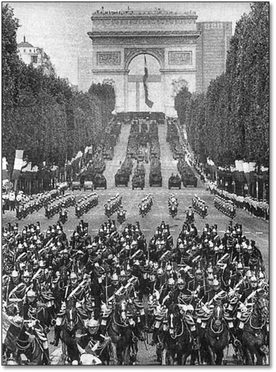 4 200 militaires sur les Champs-Élysées. À pied, à cheval, en moto, en blindé, en avion et en hélicoptère, 4 200 hommes et femmes ont participé, de l’Arc de Triomphe à la Concorde, au traditionnel défilé du 14 juillet. Une parade qui s’est achevée par la Marseillaise – dont c’est le bicentenaire – interprétée par 500 choristes des trois armes. (Le Figaro, 15 juillet 1992, p. 1) End of FigureEnd of QuestionEnd of Activity1.3 La fêteIt's now the evening of 14 July: time to start enjoying yourself! There's a lot on offer, for all tastes and all ages.Start of Figure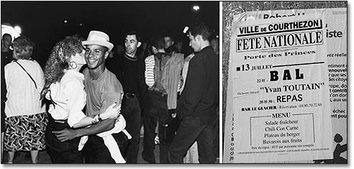 Le bal publicEnd of FigureStart of ActivityActivité 8 La fêteStart of QuestionRegardez la séquence vidéo. Imaginez un titre pour les différentes scènes que vous voyez.End of QuestionEnd of ActivityStart of Media ContentVideo content is not available in this format.Video 4View transcript - Video 4End of Media ContentStart of SAQActivité 9Start of QuestionRemettez les mots dans l’ordre qui convient pour reconstituer les phrases suivantes (la ponctuation va vous aider). Choisissez ensuite une des phrases 1 à 4 pour compléter chacun des dialogues (a) à (d). pied, – j’ai – parce que – pour – bu – conduire. – À – tropdernière, – plu. – parce que – l’année – il – C’est – ale – pas – sais – je – pas, – programme. – n’ai – Je – ne – lumais – flambeaux. – allée – Non, – retraite – aux – je suis – à laConversations entendues au bal public(a) PETIT GARÇON Tu as vu le feu d’artifice?PETITE FILLE ____________________(b) JEUNE HOMME Il finit quand, le bal?JEUNE FILLE ____________________(c) UN HOMME (qui a beaucoup dansé) Comment est-ce que tu rentres à la maison?UN AUTRE HOMME ____________________(d) UN MUSICIEN L’année dernière, il y avait moins de monde.UN AUTRE MUSICIEN ____________________End of QuestionView answer - Activité 9End of SAQStart of SAQActivité 10Start of QuestionComplétez les dialogues ci-dessous. Faites des phrases simples et courtes: écrivez entre vingt et cinquante mots par dialogue. Essayez d’utiliser: le nouveau vocabulaire que vous avez appris;le passé composé;des expressions exprimant l’intention;la forme interrogative;le pronom ‘on’.Deux amis ont regardé ensemble le défilé sur les Champs-Élysées:Le premier dit: ____________________Le second répond: ____________________Le garçon sert une cliente à la terrasse du café:Il dit: ____________________La cliente demande: ____________________Deux mères de famille regardent le feu d’artifice:La première dit: ____________________La seconde répond: ____________________Madame Morand, la pâtissière, parle à une amie au bal public:Madame Morand dit: ____________________Son amie répond: ____________________Une vieille dame et son fils rentrent à la maison:Elle dit: ____________________Son fils répond: ____________________End of QuestionView answer - Activité 10End of SAQStart of BoxKey point 2: Consolidating your learning using the videoWhen you have time, watch all the video sequences again to consolidate what you have learned so far.You can practise your oral skills by reading aloud along with the video using the transcript, or by turning down the sound and ‘dubbing’ a video sequence without the help of the transcript. End of BoxNow go back to the activities you have done in this course, ‘Le quatorze juillet’, and review what you have learned. If you are unsure about something or feel you need more practice and cannot tick the corresponding box just yet, go back to the relevant part of the section and re-do the activities or try out the strategies suggested. You should now have achieved the learning outcomes shown at the start of the course.ConclusionThis free course provided an introduction to studying Languages. It took you through a series of exercises designed to develop your approach to study and learning at a distance, and helped to improve your confidence as an independent learner. Take the next stepStart of Figure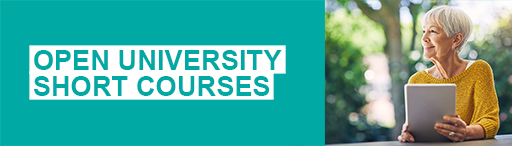 End of FigureIf you enjoyed this course, why not explore the subject further with our paid-for short course, Beginners French 3: absolument!? Find out more about Beginners French 3: absolument!AcknowledgementsThe content acknowledged below is Proprietary (see terms and conditions) and is used under licence.Grateful acknowledgement is made to the following sources for permission to reproduce material in this course:Course image: Moyan Brenn in Flickr made available under Creative Commons Attribution-NonCommercial-ShareAlike 2.0 Licence. This extract is taken from L120 © 2002 The Open University.Gary Rees;Helene Mulphin;Le Figaro, 15 July 1992, © Le Figaro, 1993 par Francois Bouchon; La Gazette de Montmartre, septembre-octobre 1999, Syndicat d'Initiative de Monmartre; courtesy of France-Cartes.Joel Izaguirre: www.flickr.com/photos/joel52/11633499/ [Details correct as of 17th February 2009] Don't miss out:If reading this text has inspired you to learn more, you may be interested in joining the millions of people who discover our free learning resources and qualifications by visiting The Open University - www.open.edu/openlearn/free-coursesThis free course is adapted from a former Open University course called 'Ouverture: intermediate French (L120)'.SolutionsActivité 2 Le quatorze juillet, qu’est-ce que ça représente, pour vous? PartAnswerStart of TableEnd of TableBack to - PartPartAnswerIls demandent "Qu'est-ce que c'est dehors?"; parce que la plupart de ses clients ne sont pas de France donc ils ne connaissent pas la signification du 14 juillet. Back to - PartPartAnswerIn 1989 everybody in France was really happy and proud to celebrate 200 years of the Revolution, but it doesn't mean that they're going to feel the same every year. Back to - PartActivityActivité 3AnswerYou might have translated this as something like the following:Start of QuoteDid you see the fireworks?/No, I had to stay with the children at home, so I read. What about you? Did you enjoy the dancing?/Very much so, but I couldn't dance for long because I had too much to drink/And then, getting on for one in the morning, it started raining! End of QuoteBack to - Activité 3Activité 3AnswerMarie-Christine, quand vous êtes allée au Maroc, avez-vous vu/(est-ce que) vous avez vu la célèbre mosquée de Marrakech?J'ai remarqué que vous avez ri quand il a dit ça.Je n'ai pas ri, j'ai souri, c'est tout.Nous avons recontré Marianne. Jean-Paul l'aime beaucoup mais comme il est timide il n'a pas ouvert la bouche.Avez-vous entendu/(Est-ce que) vous avez entendu ce que j'ai dit? Pierre a dû aller en Autriche pour son travail.Avez-vous appris/(Est-ce que) vous avez appris l'allemand?Avez-vous écrit/(Est-ce que) vous avez écrit à vos cousins?Oui, vers la mi-juin, mais ils n'ont pas répondu.L'année dernière elle a eu un tas de problèmes au dos. A-t-elle beaucoup souffert?/(Est-ce qu')elle a beaucoup souffert?As-tu eu/(Est-ce que) tu as eu des nouvelles de tes parents?J'ai reçu une lettre hier.Back to - Activité 3The reasons for workingAnswerTrois personnes travaillent généralement le quatorze juillet: Félicien, parce qu’il est portedrapeau et participe au défilé militaire; Madame Morand, parce que beaucoup de monde vient dans son magasin ce jour-là; Dominique Isaac, parce que le défilé et le feu d’artifice nécessitent beaucoup de présence policière. Back to - The reasons for workingActivité 6 Habitudes et projetsAnswerHere are each speaker's plans for the 14 July matched up with the right person:(a) Dominique Isaac: Je vais donc travailler. Comme tous les ans!(b) Madame Biret: Nous allons être ouverts. Je vais transformer… la vitrine en drapeau français…[je vais] amener des livres sur… l’histoire de France. (c) Benoît: Je vais travailler.(d) Max: Je vais certainement… peut-être jouer dans Paris. Je vais… continuer de faire mon travail de chaque jour.(e) Christophe: Je pense passer une après-midi en famille.(f) Pierre: On va sans doute aller à la retraite aux flambeaux… [on va] voir le feu d’artifice.(g) Vincent: On va sûrement se promener un petit peu…[on va] peut-être voir le feu d’artifice…[on va] se balader.Back to - Activité 6 Habitudes et projetsActivité 7 Le treize juilletPartAnswerCher Christian,On va sûrement aller au défilé. Et les enfants vont sans doute* venir avec nous. On ne va pas prendre la voiture pour aller dans le centre. On a écouté la météo, il ne va pas pleuvoir. On va peut-être** prendre un verre sur les Champs-Élysées après le défilé. Et vous, qu’est-ce que vous comptez faire?*** Appelez-nous ce soir à l’hôtel. Jack* Probablement is also possible here.** Note that if you want to start a sentence with peut-être you need to use que directly after it: Peut-être qu’on va prendre un verre… This will sound much more informal than On va peut être prendre un verre.*** You could also have used Qu’est-ce que vous pensez faire? or Qu’est-ce que vous avez l’intention de/projetez de faire? We’ve chosen comptez to give you an opportunity to practise pronouncing it in the second part of this activity. Note that it is pronounced exactly the same as contez: you hear neither an ‘m’- sound nor a ‘p’-sound. Back to - PartActivité 9Answer1 À pied, parce que j’ai trop bu pour conduire. 2 C’est parce que l’année dernière, il a plu. 3 Je ne sais pas, je n’ai pas lu le programme. 4 Non, mais je suis allée à la retraite aux flambeaux. Sentence 1 was used in dialogue (c), sentence 2 in (d), 3 in (b) and 4 in (a).Back to - Activité 9Activité 10AnswerHere are examples of what the people might say. Your own dialogues will obviously be very different, but it might be worth noting the useful words, phrases and constructions shown here: you could perhaps use them if you repeat this exercise some other time. You could also act out these dialogues (taking both parts in each one and exaggerating the moods – indignation, amused resignation, total exhaustion, etc.) until you have learned them by heart. They have been recorded in the audio files for you to listen to, repeat, read along with, etc. 1 LE PREMIER: Ça ne m’a pas plu, le défilé. C’est trop militaire. Et combien ça a coûté, tout ça, hein?LE SECOND: Très cher, certainement. Bon, on va prendre un verre ou on rentre?2 LE GARÇON: L’année dernière, il y avait moins de monde.LA CLIENTE: Est-ce qu’il a plu ou est-ce qu’il a fait beau? Je ne me souviens pas.3 LA PREMIÈRE: Je trouve que le feu d’artifice est vraiment joli cette année. Tu es allée au défilé?LA SECONDE: Non, je n’ai pas vu le défilé – je n’ai pas pu, j’ai dû rester à la maison.4 MADAME MORAND: Oh, je suis épuisée! On a été debout toute la journée, au travail. À quelle heure comptes-tu rentrer?SON AMIE: Ça dépend de mon mari. Tu sais qu’il aime énormément danser. Je crois qu’il a l’intention de rester jusqu’à la fin!5 LA VIEILLE DAME: Je suis vraiment contente. Ça m’a beaucoup plu, le bal. Mais pourquoi est-ce qu’on rentre à pied?Back to - Activité 10Video 1TranscriptNARRATORLe 14 juillet, qu'est-ce que ça représente, pour vous?BENOÎTBeaucoup de bruit! Et puis une agitation générale, dans les villes. Plus tellement une, une fête nationale en fait.NICOLASLe 14 juillet, c'est la prise de la Bastille à la Révolution française, et c'est un sentiment de, de, de liberté, toutes les valeurs qu'ont apportées la Révolution française. Mais c'est aussi un épisode sanglant de notre histoire. ROLANDNous vivons en France, donc, le 14 juillet c'est la fête importante, au sens où on vit en France, donc on fait comme tout le monde. MÉDINASincèrement, je, c'est un, une fête qui, qui, représente pas grand-chose. C'est plutôt un jour férié, donc j'en profite pour me reposer, pour, pour lire, pour partir en weekend. Mais le 14 juillet n'a plus vraiment de signification en tout cas pour moi et je pense pour beaucoup de, de gens de ma génération. NARRATORQu'est-ce que ça commémore le plus pour vous?MADAME BIRETPour moi personnellement? Ah ben, le Révolution française, enfin, ça c'est incontestable, mais je ne sais pas si tout lemonde le sait, au fond, parce que les gens me demandent toute la journée, 'Qu'est-ce que c'est, dehors?' Enfin, c'est pas toujours évident. NARRATORLe 14 juillet, qu'est-ce que ça célèbre?THIERRYJe ne m'en souviens plus du tout, alors... Je sais que le 14 juillet, c'est... ben, c'est militaire...NARRATORÇa a des connotations militaires pour vous?ROGERPour nous, non. Pour nous, non. On a oublié tout ça. Quand on fait le fête, on oublie tout ça.YASMINAQu'est-ce que ça commémore? Qu'est-ce que je peux répondre à ça? Quest-ce que je peux répondre à ça? Pour moi c'est Paris. La France. PHILIPPEEn 89 on a beaucoup fêté les 200 ans du 14 juillet où vraiment c'était, c'était une grande fête où on était tous fiers d'être français, d'avoir fair la Déclaration des droits de l'homme, etc. Et du coup après, le... Bon, maintenant, c'est pas chaque année, on n'a pas la main sur le cœur en chantant la Marseillaise. Back to - Video 1Audio 1TranscriptNarratorVoici un dialogue entendu le lendemain du 14 jullet. Notez bien la prononciation du son [y].PauleVous avez vu le feu d'artifice?ColetteNon, j'ai dû rester avec les enfants à la maison. Alors, j'ai lu. Et vous, le bal public, ça vous a plu?Pauleénormément, mais je n'ai pas pu danser longtemps parce que j'ai trop bu. Et puis, vers une heure du matin, il a plu!Back to - Audio 1Audio 2TranscriptNarratorRépétez chaque question dans les pauses. Faites bien attention à l'intonation.Avez-vous vécu longtemps aux états-Unis?Êtes-vous allée en Inde?Est-ce qu'il a réussi à son examen?Tu as écrit à tes grands-parents?Vous êtes parti tôt?Comment avez-vous fêté le 14 juillet?Quand as-tu pris tes vacances?à quelle heure est-elle arrivée?Qui avez-vous vu à édimbourg?Qui est-ce que vous avez emmené au bal?Combien ça a coûté?Vous avez pu prendre combien de jours de congé?Ils sont partis à quelle heure?Vous avez vu la célèbre mosquée de Marrakech?Vous avez entendu ce que j'ai dit?Vous avez appris l'allemand?Vous avez écrit à vos cousins?Elle a beaucoup souffert?Tu as eu des nouvelles de tes parents?Back to - Audio 2Video 2 (note: first section repeated from video 1)TranscriptNARRATORLe 14 juillet, qu'est-ce que ça représente, pour vous?BENOÎTBeaucoup de bruit! Et puis une agitation générale, dans les villes. Plus tellement une, une fête nationale en fait.NICOLASLe 14 juillet, c'est la prise de la Bastille à la Révolution française, et c'est un sentiment de, de, de liberté, toutes les valeurs qu'ont apportées la Révolution française. Mais c'est aussi un épisode sanglant de notre histoire. ROLANDNous vivons en France, donc, le 14 juillet c'est la fête importante, au sens où on vit en France, donc on fait comme tout le monde. MÉDINASincèrement, je, c'est un, une fête qui, qui, représente pas grand-chose. C'est plutôt un jour férié, donc j'en profite pour me reposer, pour, pour lire, pour partir en weekend. Mais le 14 juillet n'a plus vraiment de signification en tout cas pour moi et je pense pour beaucoup de, de gens de ma génération. NARRATORQu'est-ce que ça commémore le plus pour vous?MADAME BIRETPour moi personnellement? Ah ben, le Révolution française, enfin, ça c'est incontestable, mais je ne sais pas si tout lemonde le sait, au fond, parce que les gens me demandent toute la journée, 'Qu'est-ce que c'est, dehors?' Enfin, c'est pas toujours évident. NARRATORLe 14 juillet, qu'est-ce que ça célèbre?THIERRYJe ne m'en souviens plus du tout, alors... Je sais que le 14 juillet, c'est... ben, c'est militaire...NARRATORÇa a des connotations militaires pour vous?ROGERPour nous, non. Pour nous, non. On a oublié tout ça. Quand on fait le fête, on oublie tout ça.YASMINAQu'est-ce que ça commémore? Qu'est-ce que je peux répondre à ça? Quest-ce que je peux répondre à ça? Pour moi c'est Paris. La France. PHILIPPEEn 89 on a beaucoup fêté les 200 ans du 14 juillet où vraiment c'était, c'était une grande fête où on était tous fiers d'être français, d'avoir fair la Déclaration des droits de l'homme, etc. Et du coup après, le... Bon, maintenant, c'est pas chaque année, on n'a pas la main sur le cœur en chantant la Marseillaise. NARRATORPour le 14 juillet, qu’est-ce que vous faites généralement?YASMINABen, je vais être franche avec vous, rien de special. Absolument rien. Rien.NICOLASLe 14 juillet, moi, je loupe généralement le défilé parce que je n’arrive pas à me réveiller le matin. Mais sinon, j’essaye de pas rater le feu d’artifice le soir. FÉLICIENEn principe, j’y participe toujours, hein! Comme je suis port-drapeau, voyez donc, je suis toujours dans les cérémonies de… de, militaires, hein. Vous voyez. MAÎTRE BOURGEOISJ’ai l’habitude de passer le 14 juillet dans un petit village que j’aime énormément avec mon épouse et avec des amis que j’aime aussi énormément. NARRATOREt qu’est-ce que vous faites ce jour-là?MAÎTRE BOURGEOISQue faisons-nous ce jour-là? Ben, on va voir le feu d’artifice, et quand il y a un bal populaire, eh ben, on va danser un peu. SYEDBon, comme je suis quand même un peu âgé pour les bals populaires, j’y vais juste jeter un coup d’œil, je regarde. Bon, je reste pas trop longtemps. MADAME MORANDLe 14 juillet, nous travaillons beaucoup, nous avons beacoup d’étrangers, et le magasin est trés trés visité.JACQUELINELe 14 juillet, c’est d’abord le week-end le plus calme de l’année pour les fleuristes. Donc, on arrive à se prendre un petit week-end à la campagne! DOMINIQUE ISAACAlors, généralement, pour le 14 juillet, j’ai l’habitude de travailler. Nous sommes obligés de, de venir ce jour-là. Il y a deux grosses festivités le 14 juillet: il y a le défilé le matin et le feu d’artifice le soir. Ce qui nécessite énormément de présence policière ce jour-là. Back to - Video 2 (note: first section repeated from video 1)Video 3TranscriptNARRATOREt, ce 14 juillet, qu'est-ce que vous allez faire?DOMINIQUE ISAACJe vais donc travailler. Comme tous les ans!MADAME BIRETNous allons être ouverts. Je vais transformer naturellement la vitrine en drapeau français et amener des livres sur la Révolution, sur l'histoire de France. BENOÎTMoi, je vais travailler, parce que ja travaille en Belgique et le 14 juillet n'a pas de sens en Belgique.MAXJe vais certainement, en fonction de, du temps qu'il fera, peut-être jouer dans Paris, puisque le 14 juillet réunit beaucoup de monde, beaucoup d'étrangers. Je vais donc me présenter et continuer de faire mon travail de chaque jour. CHRISTOPHEJe travaille! Et l'aprés-midi... Je pense passer une aprés-midi en famille. Voilà.NARRATORPas de pêche ce jour-là?CHRISTOPHEPas de pêche ce jour-là.PIERREOn va sans doute aller à la retraite aux flambeaux, et puis voir le feu d'artifice traditionnel.VINCENTOn va sûrement se promener un petit peu, peut-être voir le feu d'artifice, se balader, oui.NARRATORVous emmenez les enfants?VINCENTBien sûr, toujours.Back to - Video 3Audio 3TranscriptNarratorLe 13 juillet, vous et votre ami Jack téléphonez à un ami français, Christian, pour expliquer vos projets pour le lendemain. Mais il n'est pas là. Vous devez laisser un message sur son répondeur automatique. Votre ami Jack ne parle pas bien français. Vous interprétez pour lui. [Répondur] 'Christian Jobert est absent, mais vous pouvez laisser un message après le signal.'(Tell him that tomorrow we're definitely going to the parade.)Demain, on va sûrement au défilé.(And the children are probably coming with us.)Et les enfants vont sans doute venir avec nous.(We're not taking the car to go to the town centre.)On ne va pas prendre la voiture pour aller dans le centre.(We've listened to the weather forecast, it's not going to rain.)On a écouté la météo, il ne va pas pleuvoir.(Perhaps we will have a drink on the Champs-élysées after the parade.)On va peut-être prendre un verre sur les Champs-ékysées après le défilé.(Ask him what they'll do.)Et vous, qu'est-ce que vous comptez faire?(And tell him to call us tonight at the hotel.)Appelez-nous ce soir à l'hôtel.Back to - Audio 3Audio 4TranscriptNarratorVoici comment Le Figaro décrivait le défilé du 14 juillet sur les Champs-élysées, l'année où l'on fêtait le bicentenaire de la Marseillaise. 4 200 militaires sur les CHamps-élysées. à pied, à cheval, en moto, en blindé, en avion et en hélicoptère, 4 200 hommes et femmes ont participé, de l'Arc de Triomphe à la Concorde, au traditionnel défilé du 14 juillet. Une parade qui s'est achevée par la Marseillaise - dont c'est le bicentenaire - interprétée par 500 choristes des trois armes. Back to - Audio 4Video 4TranscriptNARRATORC’est enfin le 14 juillet. La fête commence.VÉRONIQUELe 14 juillet, c’est la fête nationale, chez nous, en France, et dans le village il y a une petite fête, il y a des barques, un concours de barques décorées qui se promènent sur le rivière, tout ça la, la nuit, éclairé avec des lampions. C’est très joli! NARRATORInstallés aux terrasses des cafés, on prend un petit verre en attendant le départ de la retraite aux flambeaux.Tout le village, du plus petit au plus grand, un lampion à la main, participe au défilé.Un peu plus tard dans la nuit, voici le clou du spectacle: le feu d’artifice.Aprés le bouquet final vient le bal. L’orchestre entame la soirée avec une valse. Par couples ou en groupes on va danser et s’amuser jusqu’au petit jour. Back to - Video 4NomRéponse en françaisProvide your answer... (the French national celebration)Provide your answer... Provide your answer... (a lot of noise)Provide your answer... Provide your answer... (a day off)Provide your answer... Provide your answer... (the values of the French Revolution)Provide your answer... Provide your answer... (a general sense of excitement in the towns and cities)Provide your answer... Provide your answer... (a bloody episode in our history)Provide your answer... Provide your answer... (not a lot)Provide your answer... Provide your answer... (the storming of the Bastille)Provide your answer... Provide your answer... (something to do with the army)Provide your answer... Provide your answer... (Paris and France)Provide your answer... Provide your answer... (a sense of freedom)Provide your answer... Je pensesans douteallerdans ParisJe vaispeut-êtreêtredes livres sur l’histoire de FranceOn vacertainementvoirla vitrine en drapeau françaisNous allonssûrementse promenerà la retraite aux flambeauxdoncamenerde faire mon travail de chaque jourjouerle feu d’artificecontinuerouvertspasserun petit peutransformerune après-midi en familletravaillercomme tous les ansse balader(a) Dominique Isaac …Provide your answer... (b) Madame Biret …Provide your answer... (c) Benoît …Provide your answer... (d) Max …Provide your answer... (e) Christophe …Provide your answer... (f) Pierre …Provide your answer... (g) Vincent …Provide your answer... (a) we’re definitely goingProvide your answer... (b) are probably comingProvide your answer... (c) we’re not taking the carProvide your answer... (d) we’ve listened toProvide your answer... (e) perhaps we will have a drinkProvide your answer... (f) what will you doProvide your answer... NomRéponse en françaisRoland(the French national celebration)la fête nationale de la FranceBenoît(a lot of noise)beaucoup de bruitMédina(a day off)un jour fériéNicolas(the values of the French Revolution)les valeurs qu'ont apportées la RévolutionBenoît(a general sense of excitement in the towns and cities)une agitation générale dans les villesNicolas(a bloody episode in our history)une épisode sanglante de notre histoireMédina(not a lot)pas grand-choseNicolas(the storming of the Bastille)la prise de la BastilleThierry(something to do with the army)c'est militaireYasmin(Paris and France)c'est Paris, la FranceNicolas(a sense of freedom)un sentiment de la liberté